Областное государственное казенное  общеобразовательное  учреждение   «Ивановская   коррекционная     школа    № 1»__________________________________________________________________Адрес: . Иваново,   ул. 4-я  Первомайская, д. 5/1, тел./факс 38-54-46 ivkorrschol1@mail.ru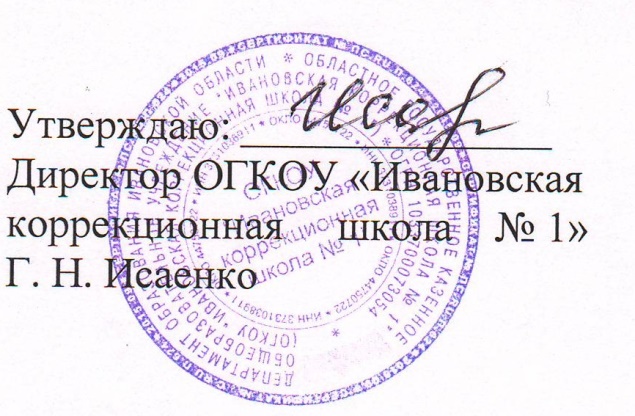                                                                      Приказ № 54-ОД  от 28.08.2019               ПОЛОЖЕНИЕ о Консультативном центре Общие положения.1.1	Настоящее Положение о Консультативном центре определяет цели, задачи, порядок организации и содержание деятельности. 1.2.  В качестве ресурсной базы Консультативного центра используются: - материально-техническое обеспечение школы;- информационно-коммуникационное обеспечение учреждения;- документный фонд (информационно-образовательные ресурсы, периодические издания, учебники, учебные пособия, программно-методические материалы, медиа-фонды, наглядные пособия, web-ресурсы);-кадровые ресурсы школы.2.	Цели и задачи деятельности Консультативного центра.2.1. Целью деятельности Консультативного центра является консультативно-методическая помощь педагогическим работникам общеобразовательных и коррекционных организаций по актуальным вопросам коррекционной педагогики, по созданию условий в образовательном учреждении для обучения, воспитания и социальной адаптации обучающихся с  умственной отсталостью (интеллектуальными нарушениями).2.2. 3адачи деятельности Консультативного центра:- консультативно-методическое сопровождение деятельности педагогических работников общеобразовательных и коррекционных организаций, работающих с данной категорией детей;-  внедрение новых методов обучения и воспитания, современных образовательных технологий, обновление и совершенствование их содержания;- организация и проведение совместных научно-методических конференций, семинаров, совещаний и конкурсов с участием педагогических работников, общественных организаций и др.Основные функции и содержание деятельности Консультативного центра.Консультативный центр создаётся и упраздняется, в случае неэффективной работы, приказом руководителя школы.Консультативный центр осуществляет свою деятельность на постоянной основе.Оперативное управление деятельностью Консультативного центра осуществляет руководитель общеобразовательного учреждения, на базе которого он создан.В целях координации деятельности центра приказом руководителя школы определяются координаторы Консультативного центра. Консультативный центр осуществляет свою деятельность во взаимодействии с Департаментом  образования Ивановской области, ОГАУ ДПО «Институт развития образования Ивановской области», образовательными организациями, педагогическими, общественными и иными организациями по вопросам своей компетенции.Консультативный центр при формировании содержания плана деятельности ежегодно учитывает имеющийся  опыт учреждения и аккумулирует опыт иных общеобразовательных организаций.Консультативный центр осуществляет свою деятельность в соответствии с планом деятельности.Основными содержательными компонентами деятельности Консультативного центра являются:- выявление, изучение, обобщение и распространение передового педагогического опыта; - повышение педагогической, психологической, юридической компетенций педагогических работников, участвующих в деятельности центра;- организация и проведение обучающих семинаров по актуальным вопросам коррекционной педагогики;- организация и проведение мастер-классов;- организация и проведение индивидуальных и групповых консультаций педагогических работников общеобразовательных организаций, родителей (законных представителей) по актуальным вопросам коррекционной педагогики;- подготовка и проведение совместной проектной деятельности, использование иных форм работы с образовательными учреждениями  по актуальным вопросам направления деятельности  центра;- подготовка методических материалов   по направлению деятельности центра;- разработка и информационное сопровождение раздела официального сайта школы о деятельности центра; - пополнение библиотечного фонда школы учебно-методической литературой, пособиями для детей, специальной литературой для родителей;- изготовление демонстрационного материала;- подготовка методических рекомендаций по направлениям работы, публикаций о деятельности центра;- установление и развитие внешних связей в рамках обозначенных направлений деятельности;- осуществление мониторинга реализуемого плана деятельности Консультативного центра.4. Отчетная деятельность Консультативного центра.Консультативный центр ежегодно разрабатывает план деятельности на учебный год, который утверждается директором образовательного учреждения.4.2. Отчет о деятельности учреждения в режиме Консультативного центра ежегодно размещается на официальном сайте школы.Финансирование деятельности Консультативного центра.Финансирование деятельности Консультативного центра осуществляется в пределах бюджетной сметы учреждения. К финансированию деятельности  Консультативного центра могут (при наличии) привлекаться внебюджетные средства. 6. Документация Консультативного центра.В Консультативном центре ведется следующая документация:- приказ о создании Консультативного центра;- положение о Консультативном центре;- план деятельности Консультативного центра;- методические документы педагогических работников, участвующих в деятельности Консультативного центра;- отчеты о деятельности Консультативного центра.